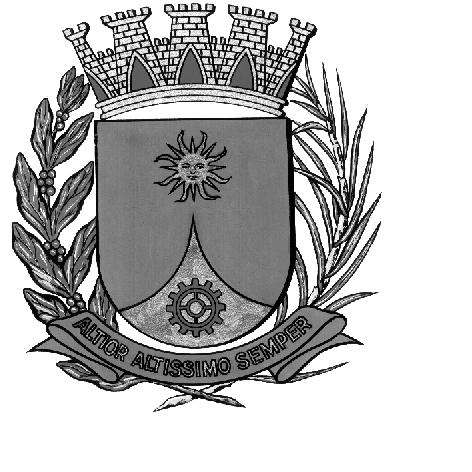 CÂMARA MUNICIPAL DE ARARAQUARAAUTÓGRAFO NÚMERO 231/17PROJETO DE LEI NÚMERO 269/17Aumenta o número de vagas dos empregos públicos que especifica e dá outras providências.Art. 1º. Ficam alterado o número de vagas dos seguintes empregos públicos:I – Assistente Social: 70 (setenta) vagas;II – Psicólogo: 135 (cento e trinta e cinco) vagas;III – Fisioterapeuta: 25 (vinte e cinco) vagas;IV – Agente Educacional: 1.100 (mil e cem) vagas;V – Monitor de Educação Física: 80 (oitenta) vagas;VI – Orientador Desportivo: 50 (cinquenta) vagas.Parágrafo único. Tais alterações inserem-se no Anexo I da Lei Municipal nº 6.251, de 19 de abril de 2005.Art. 2º. As despesas decorrentes da execução da presente Lei correrão por conta de dotações orçamentárias próprias, suplementadas se necessário.Art. 3º. Esta Lei entra em vigor na data de sua publicação.CÂMARA MUNICIPAL DE ARARAQUARA, aos 20 (vinte) dias do mês de setembro do ano de 2017 (dois mil e dezessete).JÉFERSON YASHUDA FARMACÊUTICOPresidente